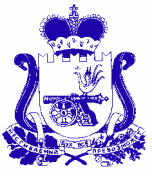 АДМИНИСТРАЦИЯ БОРКОВСКОГО СЕЛЬСКОГО ПОСЕЛЕНИЯ ДЕМИДОВСКОГО РАЙОНА СМОЛЕНСКОЙ ОБЛАСТИПОСТАНОВЛЕНИЕот 14.11.2022 № 39В соответствии с частью 5 статьи 7 Федерального закона от 05.12.2005 
№ 154-ФЗ «О государственной службе российского казачества», постановлением Правительства Российской Федерации от 08.10.2009 № 806 «О порядке привлечения членов казачьих обществ к несению государственной или иной службы и порядке заключения федеральными органами исполнительной власти и (или) их территориальными органами договоров (соглашений) с казачьими обществами» Администрация Борковского сельского поселения Демидовского района Смоленской областиПОСТАНОВЛЯЕТ:Утвердить прилагаемое Положение о порядке заключения Администрацией Борковского сельского поселения Демидовского района Смоленской области договоров (соглашений) с казачьими обществами.Разместить настоящее постановление на официальном сайте Администрации Борковского сельского поселения Демидовского района Смоленской области в информационно-телекоммуникационной сети «Интернет».Контроль за исполнением настоящего постановления оставляю за собой.Глава муниципального образованияБорковского сельского поселенияДемидовского района Смоленской области                                            С.В.ДмитриевУТВЕРЖДЕНОпостановлением АдминистрацииБорковского сельского поселения Демидовского района Смоленской области  от 14.11. 2022 № 39ПОЛОЖЕНИЕо порядке заключения Администрацией Борковского сельского поселения Демидовского района Смоленской области договоров (соглашений) с казачьими обществами 1. Настоящее Положение определяет порядок заключения 
Администрацией Борковского сельского поселения Демидовского района Смоленской области (далее – Администрация) договоров (соглашений) с хуторскими, станичными, городскими, районными (юртовыми), окружными (отдельскими) казачьими обществами (далее – казачьи общества) для оказания Администрации содействия в осуществлении установленных задач и функций.2. Порядок согласования принятых членами казачьих обществ обязательств по несению службы с Администрацией определяется Федеральным агентством по делам национальностей.3. Прохождение членами казачьего общества муниципальной службы осуществляется на основании трудовых договоров заключаемых в установленном законодательством Российской Федерации порядке.4. Оказание членами казачьего общества содействия Администрации в осуществлении установленных задач и функций осуществляется на основании договоров.5. Договоры оформляются по форме согласно приложению к настоящему Положению.Сторонами договоров являются Администрация, с одной стороны, и казачье общество – с другой стороны.6. Решение о заключении договора принимает Глава муниципального образования Борковского сельского поселения Демидовского района Смоленской области (далее – Глава муниципального образования).7. Казачье общество в течение 30 календарных дней со дня получения обращения Главы муниципального образования рассматривает его и принимает решение о заключении договора с Администрацией либо об отказе в его заключении, о чем уведомляет Администрацию.8. Договор подписывается Главой муниципального образования, с одной стороны, и атаманом казачьего общества – с другой стороны.9. В договоре должны быть определены предмет договора, условия и порядок привлечения членов казачьих обществ к содействию Администрации в осуществлении ее полномочий, права и обязанности сторон, сроки действия договора, порядок финансового обеспечения, основания и порядок изменения и досрочного расторжения договора, а также иные условия, связанные с исполнением положений договора.10. Контроль за соблюдением условий договора с казачьим обществом осуществляется Администрацией, являющейся стороной договора.Приложениек Порядку заключения Администрацией Борковского сельского поселения Демидовского района Смоленской области договоров (соглашений) с казачьими обществамиТИПОВАЯ ФОРМАдоговора (соглашения), заключаемого Администрацией Борковского сельского поселения Демидовского района Смоленской области с казачьим обществом____________                                                                                               ___________ (место заключения)                                                                                                                                                                                                                                    (дата)________________________________________________________________________, (наименование органа местного самоуправления)именуемый в дальнейшем «орган местного самоуправления», в лице ________________________________________________________________________(должность, фамилия, имя, отчество)________________________________________________________________________,действующего на основании _______________________________________________________________________________________________________________________,(реквизиты (дата, номер, наименование) документа, на основании которого действует уполномоченный на заключение договора (соглашение) представитель органа местного самоуправления)с одной стороны, и казачье общество ________________________________________________________________________________________________________________,(наименование казачьего общества)зарегистрированное ______________________________________________________,                                                                                     (реквизиты документа о регистрации)именуемое в дальнейшем «казачье общество», в лице атамана ___________________________________________________________________________________________,(фамилия, имя, отчество)действующего на основании Устава, утвержденного
_______________________________________________________________________,(реквизиты документа об утверждении устава казачьего общества)именуемые  в  дальнейшем  «Стороны»,  действуя  в  соответствии со статьей 7 Федерального  закона  от  5  декабря 2005 года № 154-ФЗ «О государственной службе  российского  казачества»,  Положением  о порядке привлечения членов казачьих  обществ  к  несению  государственной  или  иной  службы и порядке заключения   федеральными   органами   исполнительной  власти  и  (или)  их территориальными  органами  договоров  (соглашений) с казачьими обществами,утвержденным   постановлением   Правительства  Российской  Федерации  
от  8 октября  2009  года  №  806, заключили настоящий Договор (соглашение) о нижеследующем:1.Члены казачьего общества в количестве ______________________человек                                                                                                                                                   ( число прописью)берут на себя обязательство по оказанию содействия органу местного самоуправления в осуществлении ________________________________________________________________________(указываются задачи и функции органа местного самоуправления,________________________________________________________________________к осуществлению которых привлекаются члены казачьего общества________________________________________________________________________на неопределенный срок, на определенный срок, на время выполнения работы)в порядке, установленном Уставом казачьего общества и настоящим договором (соглашением).2. В целях осуществления задач и функций, предусмотренных пунктом 1 настоящего договора (соглашения), члены казачьего общества обязуются осуществить и принять участие в реализации следующих мероприятий: ________________________________________________________________________(перечисляются конкретные мероприятия, в реализации которых________________________________________________________________________.обязуются принять участие члены казачьего общества)3. Казачье общество обязуется обеспечить выполнение его членами, взявшими на себя обязательства по содействию органу местного самоуправления в осуществлении задач и функций, указанных в пункте 1 настоящего договора (соглашения), ____________________________________________________________(перечисляются установленные по договору (соглашению)________________________________________________________________________.Сторон обязанности казачьего общества и его членов)4.Орган местного самоуправления обязуется обеспечить членам казачьего общества необходимые условия для выполнения обязательств, предусмотренных настоящим договором (соглашением), а именно: своевременно осуществлять финансирование выполненных работ в порядке, установленном действующим законодательством Российской Федерации; предупреждать казачье общество об обстоятельствах и ситуациях, препятствующих надлежащему выполнению его членами предусмотренных настоящим договором (соглашением) обязательств;_____________________________________________________________(перечисляются иные установленные________________________________________________________________________.по соглашению Сторон обязанности органа местного самоуправления)5. Казачье общество имеет право досрочно расторгнуть настоящий договор (соглашение), не менее чем за месяц письменно уведомив об этом орган местного самоуправления, в случае неисполнения или ненадлежащего исполнения условий настоящего договора (соглашения) органом местного самоуправления, а также в случае (случаях)_________________________________________________________.                                         (перечисляются иные условия досрочного расторжения договора (соглашения))6. Орган местного самоуправления имеет право досрочно расторгнуть настоящий договор (соглашение) в случаях:исключения в установленном порядке казачьего общества из государственного реестра казачьих обществ в Российской Федерации;нарушения казачьим обществом и (или) его членами Конституции Российской Федерации, федеральных конституционных законов, федеральных законов и иных нормативных правовых актов Российской Федерации, Устава Смоленской области, законов и иных нормативных правовых актов Смоленской области, Устава Борковского сельского поселения Демидовского района Смоленской области и иных правовых муниципальных актов; систематического неисполнения или ненадлежащего исполнения членами казачьего общества принятых на себя обязательств; а также___________________________________________________________________,(перечисляются иные условия расторжения договора (соглашения))не менее чем за месяц, письменно уведомив об этом казачье общество. 7. Стороны обязуются разрешать возникающие в связи с выполнением настоящего договора (соглашения) споры в соответствии с законодательством Российской Федерации.8. Стороны имеют право вносить изменения в настоящий договор(соглашение) путем заключения дополнительного договора(соглашения) Сторон, если иное не предусмотрено законодательством Российской Федерации.Изменения, вносимые в настоящий договор (соглашение), действительны при условии составления их в письменной форме и подписания каждой Стороной.9. Стороны имеют право досрочно прекратить действие настоящего договора (соглашения) по соглашению Сторон, если иное не предусмотрено законодательством Российской Федерации.10. В случае ликвидации казачьего общества или органа местного самоуправления в порядке и на условиях, установленных законодательством Российской Федерации, настоящий договор (соглашение) действует в течение ________________________________________________________________________.(всего срока проведения ликвидации или устанавливается другой срок)Претензии сторон удовлетворяются в соответствии с законодательством Российской Федерации.11. Не позднее чем за два месяца до окончания срока действия настоящего договора (соглашения)любая из Сторон вправе направить другой Стороне письменное предложение о продлении договора (соглашения) на тот же срок.Если в течение 30 дней с момента получения указанного предложения другая Сторона не отказалась от продления настоящего договора (соглашения), он считается продленным на тех же условиях на тот же срок.12. Контроль за исполнением Сторонами условий настоящего договора (соглашения) предусматривается и осуществляется ________________________________________________________________________(перечисляются конкретные условия осуществления контроля Сторонами,________________________________________________________________________в том числе представление отчета казачьего общества об использовании финансовых средств,_______________________________________________________________________.выделенных на выполнение работ, в случае заключения договора (соглашения) на возмездной основе)В случае неисполнения или ненадлежащего исполнения условий настоящего договора (соглашения) Стороны несут ответственность в соответствии с законодательством Российской Федерации.13. Настоящий договор (соглашение) вступает в силу с ______________ и действует до ______________.14. Настоящий договор (соглашение) составлен в двух экземплярах, один из которых хранится в казачьем обществе, второй – в органе местного самоуправления.15. Подписи Сторон:Об утверждении Положения о порядке заключения договоров (соглашений) с казачьими обществами в Борковском сельском поселении Демидовского района Смоленской области______________________________(наименование органа местного самоуправления)_______________________________(наименование казачьего общества)Глава муниципального образования(должность уполномоченного на заключение договора (соглашения) представителя орган местного самоуправления)_____________(_______________)             (подпись)                    (Фамилия, инициалы)М.П.Атаман______________ (_______________)             (подпись)                    (Фамилия, инициалы)М.П.(при наличии)